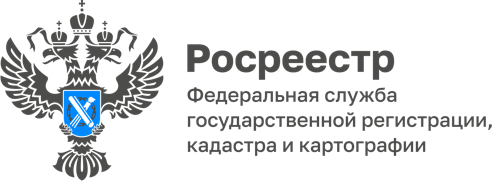 28.03.2023.Пресс-служба УправленияРосреестра по Приморскому краю+7 (423) 245-49-23, доб. 1085
25press_rosreestr@mail.ru690091, Владивосток, ул. Посьетская, д. 48Приморские журналисты присоединились к обследованию пунктов ГГСПриморский Росреестр уже рассказывал о работе, которую проводят сотрудники Управления по инвентаризации пунктов Государственной геодезической сети (ГГС) - точек, особым образом закрепленных в грунте, на строении или другом искусственном сооружении, которые необходимы для точности топографической съемки, геодезических и картографических работ, при инженерных изысканиях, строительстве, межевании земель. Теперь воочию увидеть часть того, что составляет ГГС, смогли представители краевых СМИ. На самую высокую точку исторической части Владивостока - сопку Орлиную - они отправились вместе с сотрудниками отдела государственного земельного надзора, геодезии и картографии Приморского Росреестра. Здесь журналисты увидели, как происходит полевое обследование пунктов ГГС, а некоторые из них даже попробовали самостоятельно найти затянутый грунтом объект.Последняя массовая установка пунктов ГГС в стране проводилась 40-50 лет назад, и в прошлом году Росреестр начал масштабную инвентаризацию таких объектов.«Здорово, что у журналистов есть интерес к этой теме: считаю, что сохранность пунктов ГГС – наша общая задача. Пункт, который мы посетили сегодня -  в сохранном состоянии, но, к сожалению, результаты обследования показывают, что некоторые объекты уничтожены полностью. Если метки смещены, повреждены или сбиты, в расчетах возникнут погрешности, использовать их нельзя.  Обследование, восстановление и внесение в Единый государственный реестр недвижимости пунктов ГГС предусмотрено госпрограммой «Национальная система пространственных данных», - прокомментировал начальник отдела государственного земельного надзора, геодезии и картографии Приморского Росреестра Максим Полев. О РосреестреФедеральная служба государственной регистрации, кадастра и картографии (Росреестр) является федеральным органом исполнительной власти, осуществляющим функции по государственной регистрации прав на недвижимое имущество и сделок с ним, по оказанию государственных услуг в сфере ведения государственного кадастра недвижимости, проведению государственного кадастрового учета недвижимого имущества, землеустройства, государственного мониторинга земель, навигационного обеспечения транспортного комплекса, а также функции по государственной кадастровой оценке, федеральному государственному надзору в области геодезии и картографии, государственному земельному надзору, надзору за деятельностью саморегулируемых организаций оценщиков, контролю деятельности саморегулируемых организаций арбитражных управляющих. Подведомственными учреждениями Росреестра являются ППК «Роскадастр» и ФГБУ «Центр геодезии, картографии и ИПД». 